Lesson 13 Practice ProblemsFind the unknown side length of the rectangle if its area is 11 m2. Show your reasoning.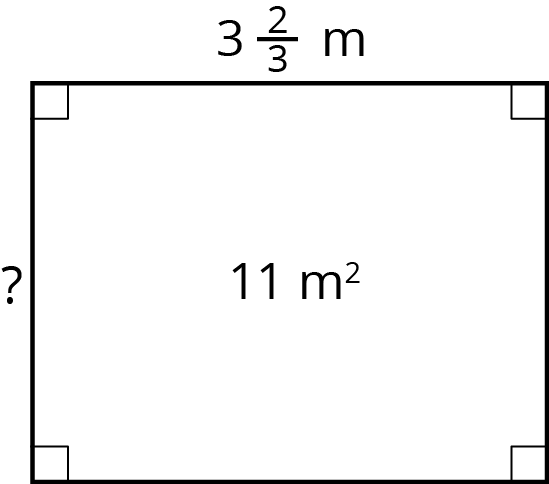 Check your answer by multiplying it by the given side length (). Is the resulting product 11? If not, revise your previous work.A worker is tiling the floor of a rectangular room that is 12 feet by 15 feet. The tiles are square with side lengths  feet. How many tiles are needed to cover the entire floor? Show your reasoning.A television screen has length  inches, width  inches, and area 462 square inches. Select all the equations that represent the relationship of the side lengths and area of the television.The area of a rectangle is  in2 and its shorter side is  in. Draw a diagram that shows this information. What is the length of the longer side?A bookshelf is 42 inches long.How many books of length  inches will fit on the bookshelf? Explain your reasoning.A bookcase has 5 of these bookshelves. How many feet of shelf space is there? Explain your reasoning.(From Unit 4, Lesson 12.)Find the value of . Show your reasoning.(From Unit 4, Lesson 11.)How many groups of  are in each of these quantities?(From Unit 4, Lesson 6.)It takes  minutes to fill a 3-gallon bucket of water with a hose. At this rate, how long does it take to fill a 50-gallon tub? If you get stuck, consider using a table.(From Unit 2, Lesson 14.)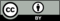 © CC BY Open Up Resources. Adaptations CC BY IM.